        Добрый день,  уважаемые родители! Сегодня мы с вами будем учить наших детей отсчитывать, выделять количество больше или меньше названного числа на один.       С уважением, учитель дефектолог Шумилова Снежана Сергеевна.Тема: Отсчет, выделение количества больше или меньше названного на 1.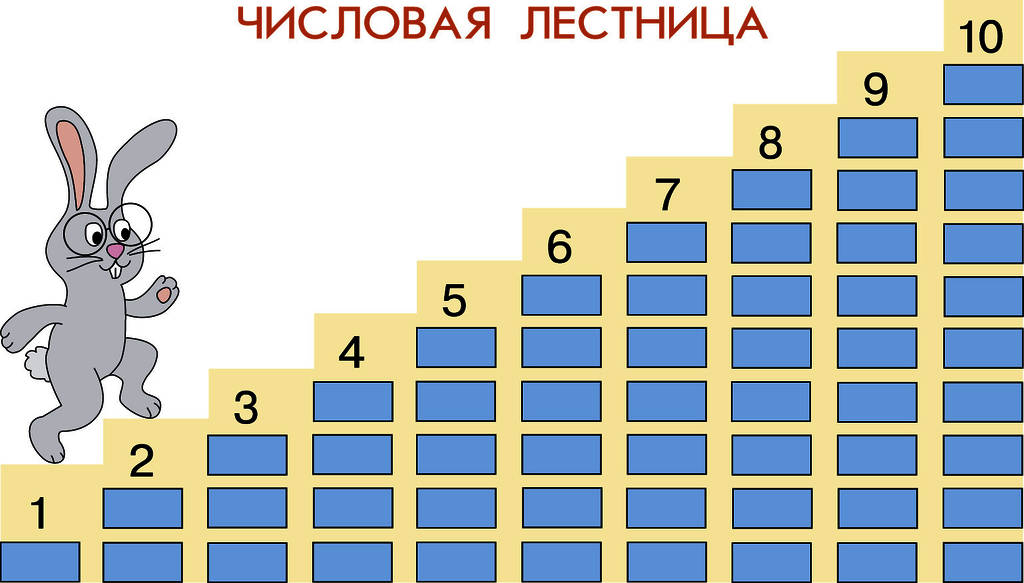 Называйте ребенку цифры в разброс. Сначала ребенок должен назвать число больше на 1, а затем – на 1 меньше указанной цифры.Игра «Военный парад»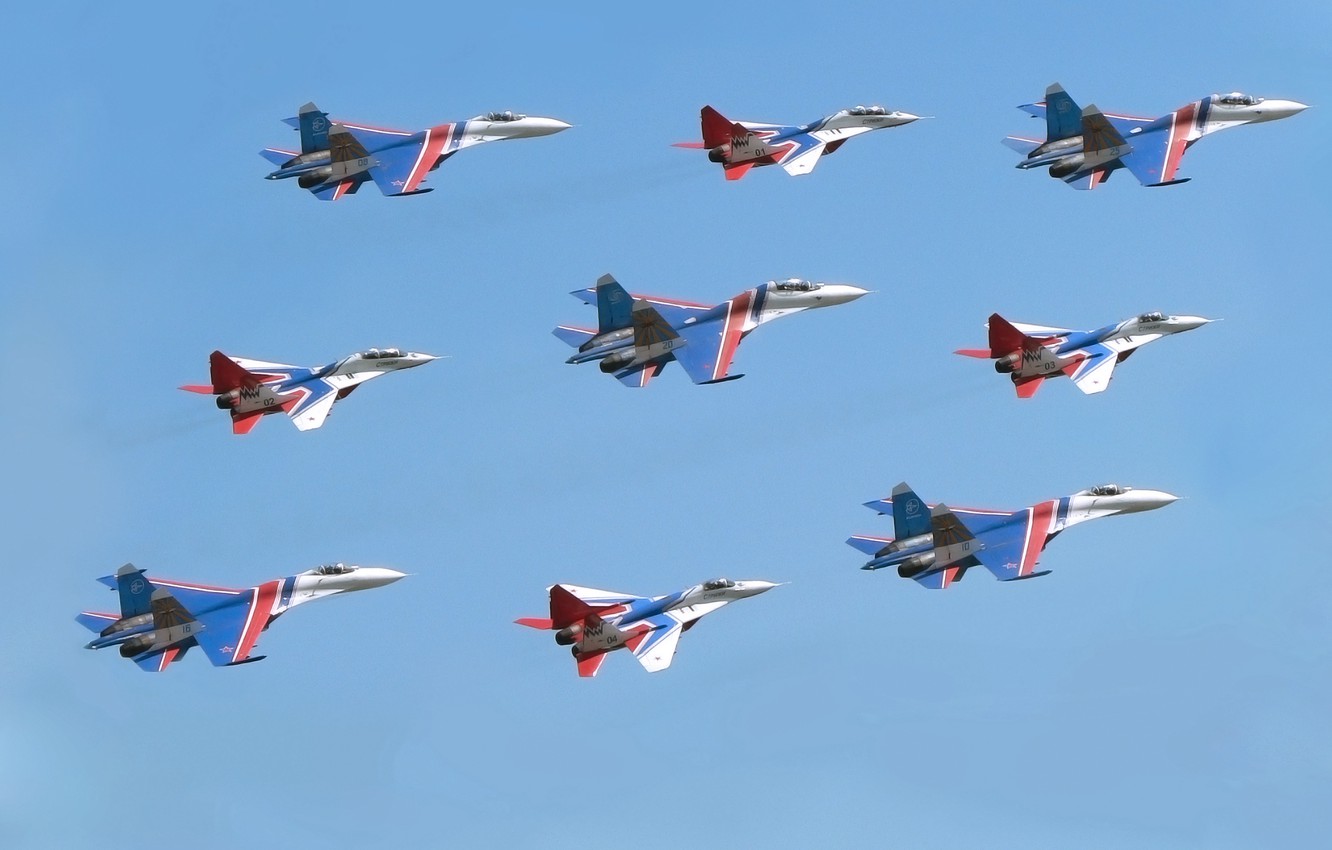 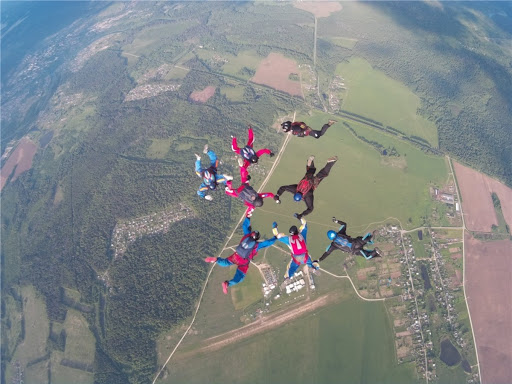 - Сколько парашютистов? (Восемь)- Сколько в небе самолётов? (Девять)- Чего больше? (Самолётов)- На сколько больше самолётов? (На один)- Чего меньше? (Парашютистов)- На сколько меньше? (На один)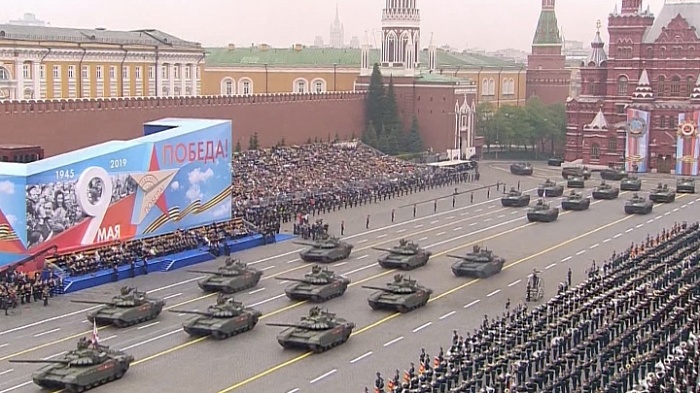 - Сколько танков? (Семь)- Сколько парашютистов? (Восемь)- Чего меньше? (Танков)- На сколько меньше? (На один)- Чего больше? (Парашютистов)- На сколько больше? (На один)«Подумай и ответь»- В воздухе летят шесть самолетов, а вертолётов – на один меньше (больше)- Сколько летит вертолётов?- По площади едут семь танков, а пушек на одну больше (меньше)- Сколько пушек?- По плацу маршируют 5 солдат, а в строю стоит на одного меньше (больше)- Сколько солдат стоит в строю?Назови «соседей» числа?Ребенок называет «соседей» чисел 3,  8,  2,  4.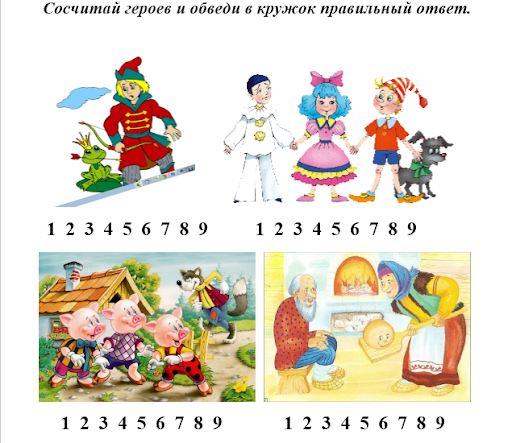 